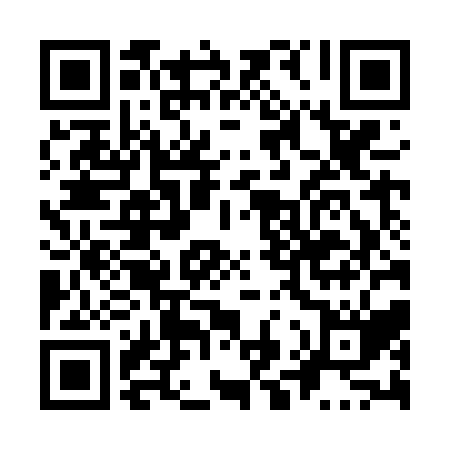 Prayer times for Callingwood South, Alberta, CanadaWed 1 May 2024 - Fri 31 May 2024High Latitude Method: Angle Based RulePrayer Calculation Method: Islamic Society of North AmericaAsar Calculation Method: HanafiPrayer times provided by https://www.salahtimes.comDateDayFajrSunriseDhuhrAsrMaghribIsha1Wed3:515:581:326:419:0611:142Thu3:475:561:316:429:0711:173Fri3:445:541:316:449:0911:214Sat3:425:521:316:459:1111:215Sun3:415:501:316:469:1311:226Mon3:405:491:316:479:1511:237Tue3:395:471:316:489:1611:248Wed3:385:451:316:499:1811:259Thu3:375:431:316:509:2011:2610Fri3:365:411:316:519:2111:2611Sat3:355:391:316:529:2311:2712Sun3:355:381:316:539:2511:2813Mon3:345:361:316:549:2711:2914Tue3:335:341:316:559:2811:3015Wed3:325:331:316:569:3011:3116Thu3:315:311:316:579:3111:3117Fri3:305:301:316:589:3311:3218Sat3:305:281:316:599:3511:3319Sun3:295:271:317:009:3611:3420Mon3:285:251:317:009:3811:3521Tue3:285:241:317:019:3911:3522Wed3:275:221:317:029:4111:3623Thu3:265:211:317:039:4211:3724Fri3:265:201:317:049:4411:3825Sat3:255:191:327:059:4511:3826Sun3:255:181:327:059:4611:3927Mon3:245:161:327:069:4811:4028Tue3:245:151:327:079:4911:4129Wed3:235:141:327:089:5011:4130Thu3:235:131:327:089:5211:4231Fri3:225:121:327:099:5311:43